Приемы и методы формирования УУД во внеурочной деятельностиСодержаниеВведение………………………………………………………………………………………..2Основная частьГлава 1. Характеристика курса. Формы организации обучения……………………………3Глава 2. Конспект занятия по курсу «Загадки природы», формирующий УУД…………...6Заключение……………………………………………………………………………...……..12Список литературы……………………………………………………………………..……....12Приложение……………………………………………………………………………………..13Введение             В настоящее время все более актуальным в образовательном процессе становится использование в обучении приемов и методов, которые формируют УУД: умения самостоятельно добывать новые знания, собирать необходимую информацию, выдвигать гипотезы, делать выводы и умозаключения.         При планировании внеурочной деятельности перед учителем начальных классов встает нелегкий вопрос: в какой из областей знаний наиболее эффективно возможно будут  работать  данные приемы.          С 2012 года наша школа активно сотрудничает со Школьной Лигой Роснано. Преподаватели Лиги предложили нам опробовать курс А.Н. Юшкова «Загадки природы» на материале естествознания. Поразмыслив, мы пришли к выводу - каждый ребенок соприкасался с различными предметами и явлениями в своей жизни, он точно имеет определенный  запас знаний об окружающей его среде и  этот курс будет ему интересен. Когда мы более подробно изучили ведущие идеи курса – поняли, что именно «Загадки природы»  наиболее полно соответствуют требованиям ФГОС:Обеспечивают возможность самостоятельно разбираться в обнаруженных ими же самими загадках природы.Тексты выступают как источник ответов на вопросы, возникающие у учащихся в ходе обсуждений.Предметным итогом учебных встреч является появление новых вопросов и проблем.Наблюдения, опыты и эксперименты являются процедурами, позволяющими «открывать» новые знания.Учебный диалог и групповые формы работы лежат в основе деятельностного способа обучения.Предметное содержание естествознания позволяют  учащимся «позади» наблюдаемого эпизода чувствовать элементы научной системы.         Исходя из вышесказанного, я определила тему работы «Загадки природы» как наиболее эффективный способ формирования УУД во внеурочной деятельности».        Цель работы: показать приемы и методы формирования УУД во внеурочной деятельности.        Предметом  исследования являются УУД.        Объект: приемы и методы формирования УУД.         Гипотеза: используя специальные методы и приемы формирования УУД, получим ученика, отвечающего требованиям ФГОС.        Методы: наблюдение, эксперимент.        Актуальность работы состоит в следующем:  в рамках реализации ФГОС в начальной школе важнейшей задачей становится формирование универсальных учебных действий. Достаточно подробно эти задачи прописаны по основным предметам, по внеурочной же деятельности – даны лишь рекомендации. Поэтому цель изучения  курса «Загадки природы»   состоит в том, чтобы сформировать во внеурочной деятельности УУД.Глава 1. Характеристика курса. Формы организации обучения       Авторский курс А.Н. Юшкова «Загадки природы» выстроен в рамках деятельностного подхода и ориентирован на развитие у младших школьников предметных компетенций (позиция наблюдателя,  исследовательская позиция) и сквозных (ключевых) компетентностей  -  образовательной  самостоятельности, образовательной инициативы  и умения  учиться.  В новом  государственном  стандарте  начального  образования все эти качества  зафиксированы как «предельно необходимые».Курс «Загадки Природы» обеспечивает развитие у детей:Вопросительности.Позиция участника диалога.Предметной осведомлённости как результата групповой и самостоятельной работы. Позиция наблюдателя и исследователя.Возникновение этих позиций  обеспечивает выпускникам начальной школы возможность конструктивного и продуктивного взаимодействия с учителем. Для развития данных позиций эффективно использовать ведущие формы организации обучения:.Работа в парах, группахГрупповая работа.(Данный пример показывает взаимосвязь курса и предмета «Окружающий мир»)Групповая работа по теме «Зоопарк». Изготовление вольера для животного.            Шаг 1. Заявление цели проекта.  Ребят заинтересовала возможность обустройства  жилища пернатых и зверей.  Ключевым моментом стал просмотр местных новостей, в которых обсуждалось построение вольера для белого медведя. Дети обратили особое внимание, что белому медведю необходим бассейн, которого пока в Пензенском зоопарке нет.Шаг 2.  Планирование. Сформировали творческие группы. Выяснили, почему работаем в группе  – работа сложная. Вспомнили, как работать в группе.         Свою работу мы начали с повторения того, что знаем о животных. Затем была поставлена задача, обсудить и решить, для какого животного будет изготовлен вольер. Первая группа выбрала обезьяну, вторая - медведя, В группе обсудили: как передвигается, чем питается, что нужно для жизни.  Ребята четко распределили свои обязанности. Шаг 3. Исследование. Участники групп  изготавливают вольер для животного. Одни делают клетку, другие - занимаются его пищей, третьи – делают предметы для двигательной активности животного.  Учащиеся работают с информацией индивидуально и в группах. Учитель наблюдает и консультирует ребят.   В работе используется «От земли до неба. Атлас-определитель. Пособие для учащихся общеобразовательных учреждений ФГОС»  А. Плешакова.Шаг 4. Результаты и выводы.   Результатом работы групп стали: два вольера для животных совершенно разных по форме и их функциям.Шаг 5. Защита проекта.  В процессе творческой работы над проектом дети получили глубокое удовлетворение от сделанного, продолжили изготовление вольеров для других животных у себя дома. Многие дети, неуспешные в учебной деятельности, получили возможность реализовать свои возможности в групповой работе, что очень важно для самоутверждения личностиВозникновение познавательного интересаТема: Кто такие звери?  (1 класс )       Загадка:    В лесу обитает,                            Дичью питается да в курятник забирается,                            Хитрым зверем называется. (Лиса)     Обыграть можно так. Учитель показывает слайд, на котором изображен волк. Кто  - то не согласится.  Учитель говорит «Действительно волк, живет в лесу, он питается дичью,  забирается в курятник, что бы эту дичь похитить ». Опять в классе найдутся дети, которые заметят, что это хитрый зверь. А хитрый зверь – это лиса. Самое главное, что бы ребята спорили, доказывали свое мнение. И тогда, обязательно придут к правильной отгадке. Деятельностный подход.  «Собственное дело детей».1 класс. Тема «Что растет на подоконнике?»Ребята разделены на  группы:1 группа исследует фиалку; 2 группа исследует кактус; 3 группа исследует домашний нарцисс.Шаг 1. Визуальное исследование.У: Ребята, определите по текстам -  описаниям что за растение вы исследуете.Д: Это кактус, это фиалка, домашний нарцисс.Шаг 2. Рисование увиденного.У: Давайте нарисуем на доске, что увидели на подоконнике.Д: Я рисую кактус колючками, я фиалку, …Шаг 3.Обсуждение увиденного.У: Какие особенности вы увидели?Д: Здесь листья, здесь колючки, здесь только стебли как у лука….У: А знаете ли  вы, почему у некоторых растений колючки,  а у некоторых листья с сочной мякотью, у некоторых длинные видоизмененные листья? Откроем учебник на  стр.11.Опора на собственный опытПитание хищников. Детям предлагается подумать, почему, там, где нет  хищников, растительноядных животных сначала великое множество, а потом меньше и меньше?Опираясь на собственный опыт, зная, что все в природе взаимосвязано, могут предположить, что много растительноядных животных потому, что их никто не ест. Следовательно,  они размножаются, их становится больше и больше. Сложный вопрос: почему становится меньше? Дети, зная, что чем больше людей, тем меньше еды, могут предположить, что эти животные просто ушли искать другое место питания, так как здесь все съедено. Поэтому их и стало меньше. Другие ребята, просматривая полезные телепередачи, знают, что хищники – это санитары леса, они едят больных животных. А так как дети часто болеют, то замечают, что болезнь передается от больных - к здоровым. Следовательно, больные заражают здоровых и все потом умирают.Проблемные вопросы1. У новорожденных детей костей больше (300), чем у взрослых (206).а) Зачем новорожденным больше костей, чем взрослым, они же ни ходить, не бегать не могут?б) Куда деваются остальные кости, когда ребенок растет?в) Кости срастаются затем  или как – то выходят наружу? 2.  Тело спящего человека на полсантиметра длиннее, чем бодрствующего.            а) Что происходит во сне с человеком?               б) Человек во сне растет?               в) Как человек после сна снова уменьшается? 3. Усы помогают кошке определить, пролезет ли она в отверстие или нет.а) Как кошка вставляет усы в отверстие?б) Как определяет расстояние?в) Разве кошек усы нужны усы не для обнюхивания?Глава 2. Конспект занятия по курсу «Загадки природы», формирующий УУД         Все перечисленные приемы и методы представлены на материале данного урока. Предлагаю учителям начальных классов ознакомиться с занятием, формирующим УУД, и применить понравившиеся приемы в своей практике.Тема: О жизни среди крокодилов.Цель. Создать условия для формирования у младших школьников  УУД,Ход занятия.Дети разделены на 3 группы по совместимости. Шаг 1.  У: Начинаем занятие с хорошего настроения. Улыбнитесь друг другу и мне. Сегодня поговорим об одном удивительном животном. Что бы узнать кто это, нужно отгадать загадку: (презентация 1, слайд 1, приложение 1) Живёт он в реках и болотах,Зубов так много, что не счесть И у него одна забота- Поймать кого-нибудь и съесть.Д: Крокодил.У: Вы внимательно слушали?Д: Да!Выходит  слайд 2 презентации 1.(приложение 2) Появляется картинка бобра. Дети в недоумении.Д: Точно,  бобр.Д: Нет, это ловушка. Бобр ест кору, а в загадке он ест живых зверюшек.Д: Да и бобр живет только в реках. Д: И зубов у него не очень то и много, я помню только передние, что бы кору грызть.Д: Это точно крокодил, он зубастый, всех зверей ест, живет на болотах и в реках тоже.  Ищут ключевые слова: кого – нибудь съесть, зубов много, живет на болоте.  Делают вывод, что это не бобр, а крокодил. Выходит слайд 3 презентации 1. (приложение 3)У: Верно определили. Мы сегодня погорим о жизни среди крокодилов. Посмотрите видео, и задайте вопросы, которые вас удивили.(Просмотр эпизода из мультфильма «Бюро находок», 2 серия. Начать нужно с того момента, когда находится корзина с яйцами). Д: Утка потеряла, наверное, яйца не очень большие.Д: Может сова?Д: Может и другая птица.Д: Это крокодил потерял, я видел этот мультфильм.Собака: Разве крокодилы несутся?Мама – крокодил: Нет, мы откладываем яйца в песок. Прогноз погоды  неточен, я держала их в корзине.У: Что скажите ?Д:  Вот это да! Крокодилы откладывают яйца!Д: Я думал, что у него как у кошки – котята,  маленькие крокодильчики рождаются!У: Какие вопросы – удивления у вас возникли?Д: Крокодилы откладывают яйца?Д:  Да, и зарывают их в теплый  песок, чтобы не высиживать.Д: Зачем мама – крокодил положила яйца в корзину? При чем здесь прогноз погоды?Д: Хотела перенести в безопасное место. Прогноз погоды нужен для того, чтобы  яйца не замерзли.Д: Может ли крокодил потерять свои яйца?Д: Может.Д: Может ли кто – то другой быть родителем крокодилят?Д: Может быть, если только потом маленький крокодил не ест родителя или другой крокодил, который откопает нечаянно чужие яйца.(Дети задают вопросы, а другие ищут  на них ответы).У: Много вопросов возникло, попытаемся найти на них ответы.Шаг 2.  У: Вы видели настоящих крокодилов? Какие они? Нарисуйте на доске мелом.Д: Большие, страшные, вот с такими зубами (показывают).Д: А я видел маленького, совсем не страшный.Д: А я видела,  как крокодил сидел на большом камне, а затем этот камень съел. Д: А я видел в кино,  как крокодил слона за хобот в реку тащил, хотел его съесть, но слон убежал от него.У: Что знаете о жизни крокодилов? Приготовьте в группе  рассказ  для всего классаУ: Нарисуйте на листе на доске крокодила.  (В группах дети рисуют крокодила на ватмане). (приложение 4 )У: Говорят, что крокодилы – хладнокровные охотники. А еще говорят, крокодилы относятся к холоднокровным животным. Это одно и то же,  или разное? Обсудите в группах. У кого какие версии возникли?Д: Холоднокровные – у них холодная кровь, и кожа тоже. Как ящерица, когда ее поймаешь, вся она такая скользкая, холодная.Д: А хладнокровные – это убийцы, убивают всех подряд, никого не жалко, даже маленьких детей. Д: Холоднокровный крокодил или нет – мы не знаем, надо его потрогать, но это опасно. А  хладнокровный убийца – это крокодил точно, всех убивает и руки отгрызает – и даже людям!!! (Все группы сошлись в том, что понятия разные. Холоднокровные – холодная кровь, хладнокровные – безжалостные).У: Как много вы знаете! А сейчас я предлагаю вам еще больше узнать о крокодилах.Шаг 3.  У: Прочитайте в группе тексты о странностях жизни среди крокодилов и отметьте те, которые вас удивили. Подготовьте рассказ для других групп.Каждая группа получает свои тексты о жизни среди крокодилов.1 группа. Крокодилы жили еще во времена динозавров.«Крокодиловы слезы» — это выражение интересно своим происхождением и обозначает показные угрызения совести. Этот миф появился из-за того, что крокодилы, якобы плачут в процессе поедания людей. Крокодилы на самом деле плачут, когда едят - это их биологическая особенность.Челюсть крокодила содержит 24 зуба, но он не может жевать пищу. Поэтому они заглатывают небольшие камни, которые помогают им измельчать содержимое своего желудка. Эти камни помогают крокодилу погружаться в воду. За жизнь крокодил может «сменить» свои зубы до 60 раз.Часто крокодилы лежат подолгу с открытой пастью — так они охлаждаются.Ноздри и ушные отверстия под водой закрываются специальными клапанами.2 группаИногда  крокодилы впадают в спячку,  это происходит в засуху, когда нет воды и добычи. Крокодил сам себя закапывает в песок. Крокодил может плыть со скоростью до сорока километров в час, и находиться под водой до трех часов, и выпрыгивать из воды аж на !Яйца у крокодилов размером с гусиные.У крокодилов обнаружен каннибализм – пожирание мелких особей более крупными.Средняя продолжительность жизни крокодила – 50 лет. Могут дожить до 100 лет.Крокодил может не есть ничего целый год.3 группаУ крокодилов нет губ и рот полностью у них не закрывается.Если добыча велика – зовут на помощь сородичей.Перед тем, как вылупиться из яйца, крокодил издает квакающий звук.Если температура песка, где лежали яйца крокодила, была больше 33 градусов – вылупятся все мальчики, если 32 – половина девочек, половина мальчиков, если меньше 31 градуса – только девочки.Маленькие крокодильчики стараются всюду следовать за мамой, взобравшись к ней на голову или спину.(Первую группу очень заинтересовали камни, которые глотают крокодилы. Очень удивилась девочка, которая видела эту картину в зоопарке, когда узнала, для чего это нужно. Никто из ребят не знал, что крокодилы плачут. Изображали в группе, как делают это крокодилы.Вторая группа сразу обнаружила, что крокодил похож на медведя – спит. Возник вопрос – медведь сосет лапу, а крокодил? До своей лапы не дотянется, почему не умирает с голоду? А еще похож на дельфина – прыгает в воздух!Третья группа смеялась, читая про квакающие яйца, все пытались наиболее правдоподобно изобразить крокодильчиков в яйце – и жестами и звуками.)1 группа: Оказывается, что крокодилы плачут, не потому что жалко живую еду, а потому что так устроены. Зубов много, а жевать не может,  что бы еда измельчилась, глотает камни!2 группа: Как дельфины – выпрыгивают из воды на . Спят,  как медведи и ничего целый год не едят – а потом, наверное, проснутся – и на всех животных нападают!3 группа: Очень любопытно, что  если на улице тепло вылупятся все мальчики, если средне – и мальчики , и девочки, а если холодно – девочки. Представьте себе, перед тем, как вылупиться из яйца, крокодильчики квакают, как лягушки – яйца квакают! Маленькие крокодильчики не гуляют сами по себе, а катаются на маме!( Презентация 2 . По ходу рассказов детей на экране появляются кадры из жизни крокодилов, которые подходят к данному факту.)Шаг 4. У: Теперь, учитывая все особенности жизни крокодилов, скажите полная ли у нас картина на доске?Д: Нет,У: Дополните ее.(Дорисовывают то, что узнали). (приложение 5)Шаг 5. У: Подготовьте по одному вопросу – недоумению другим группам.1 группа: Почему вы плачете, когда едите?Д: У нас много воды  в организме,  потому что мы долго сидим в воде, сначала она выходит  через открытую пасть, а та, что не вышла - выходит через слезы.2 группа: Почему вы квакаете, прежде чем вылупиться из яйца?Д: Мама зарывает нас в яйцах в песок, и мы, когда приходит пора – кричим, что бы мама нас услышала и откапала.3 группа: Почему вы выпрыгиваете из воды так высоко?Д: Если мы увидим вкусную птицу, она думает, что плывет бревно, подпрыгивает и хватаем ее.Шаг 6.  У: А какие вопросы у вас еще остались о странностях из жизни крокодилов?Д: Зачем так много зубов?Д:  Как можно целый год не спать?Д: Как камни измельчают еду?У: Давайте посмотрим видео и поищем ответы на наши вопросы.У: Как вы думаете, все ли мы узнали о странностях из жизни крокодилов?Д: Конечно нет, наверное, есть еще много удивительного в их жизни.  Заключение    Изменения в Российском образовании требуют новых форм, методов и приемов в работе с детьми. Нужно строить свою педагогическую деятельность таким образом, чтобы дети были способны увидеть и почувствовать      неповторимость окружающего мира, возникающую  и обнаруживающуюся в диалоге со сверстниками и со взрослым.        Именно такую возможность дает курс А.Н. Юшкова «Загадки природы». Описанные выше методы и приемы позволяют формировать личность, отвечающую требованиям ФГОС.        К концу 1 класса по внеурочной деятельности мы смогли сделать выводы, что учащиеся научились сохранять пространство учебного диалога, понимают роль учителя, научились выслушивать другие мнения и обсуждать их.          Таким образом, можно сделать вывод, что курс «Загадки природы» является эффективным способов формирования УУД во внеурочной деятельности.Список литературыАсмолов А.Г., Бурменская Г.А., Володарская И.А.: Как проектировать универсальные учебные действия в начальной школе. От действия к мысли. П.; 2010 г.Егоркина С. В., Енжевская М. В., Клевцова С.В. и другие: Проектные задачи в начальной школе. П.; 2010 г.Новикова Т. Проектные технологии на уроках и во внеурочной деятельности // Народное образование, 2000, № 7.Организация проектной деятельности в образовательном учреждении./ Сост.    Щербакова С. Г. – Волгоград: ИТД «Корифей», 2007г. Проектные задачи в начальной школе. Под ред. А. Б. Воронцова – П., 2010 г.Ступницкая М.А. Проектная деятельность как средство повышения учебного мотива и развития информационных и коммуникативных навыков учащихся / Материалы городской научно-практической конференции «Комплексный подход к сохранению и укреплению здоровья школьников». М., 2004.Юшков А.Н. Загадки природы. Учебные материалы по курсу естествознания для 1 – 4 классов. – СПб: Школьная лига, Лемма, 2012.Юшков А.Н. Загадки природы. Методические рекомендации.Приложение Приложение 1Приложение 2Приложение 3Приложение 4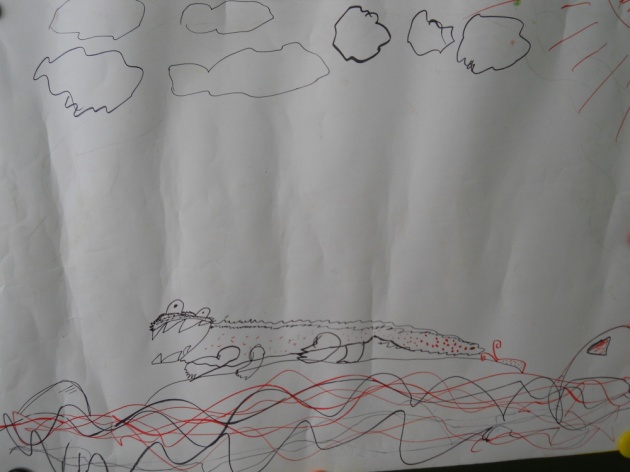 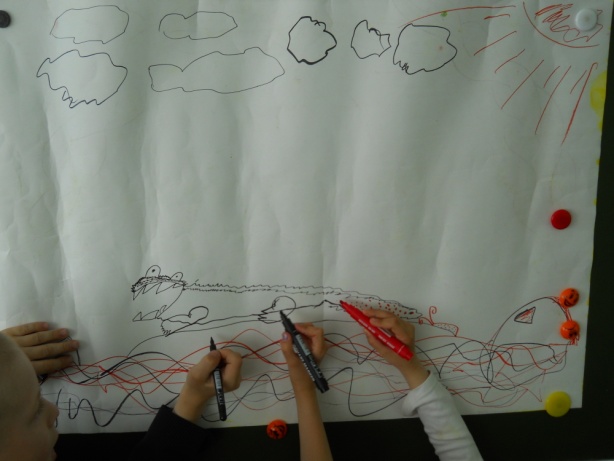 Приложение 5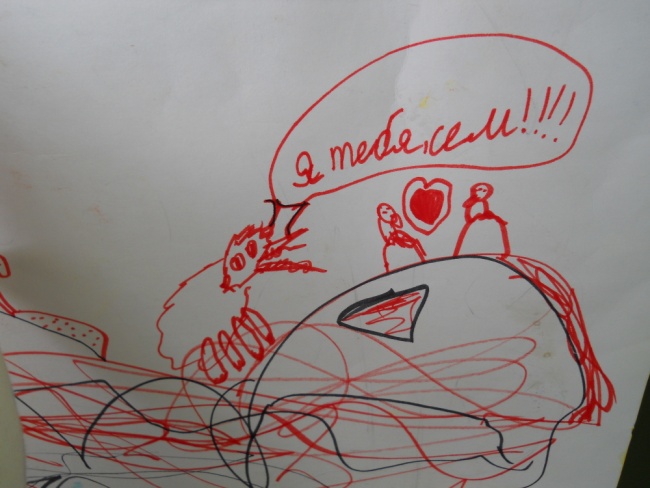 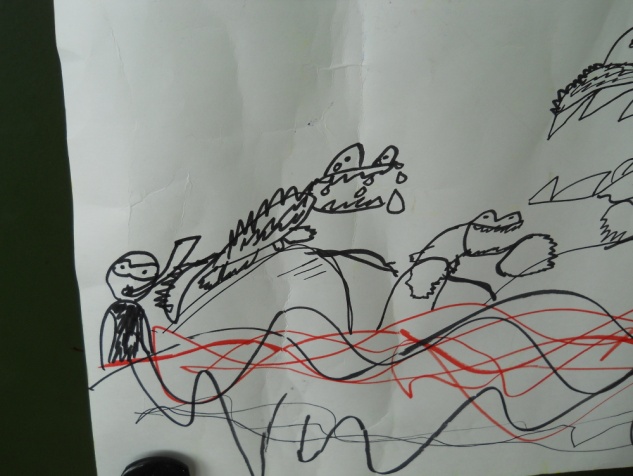 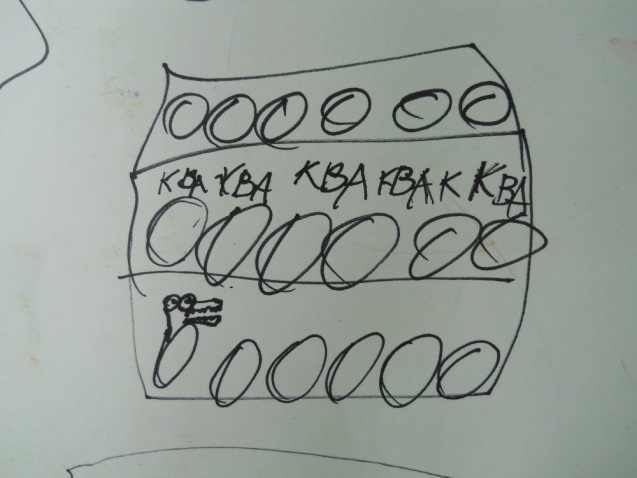 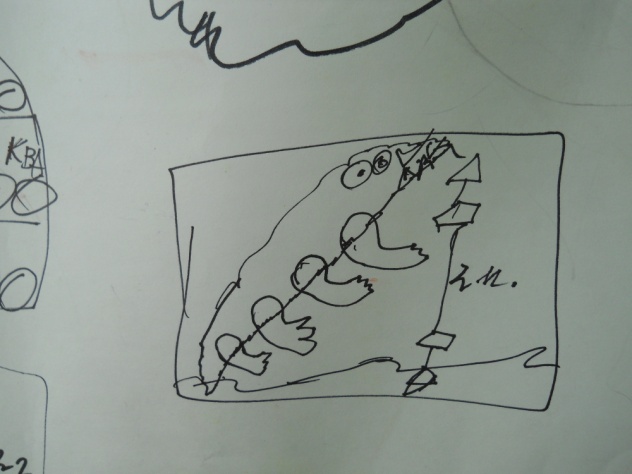 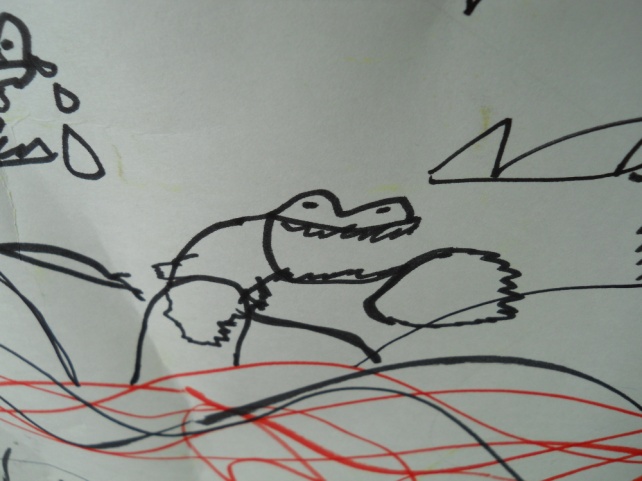 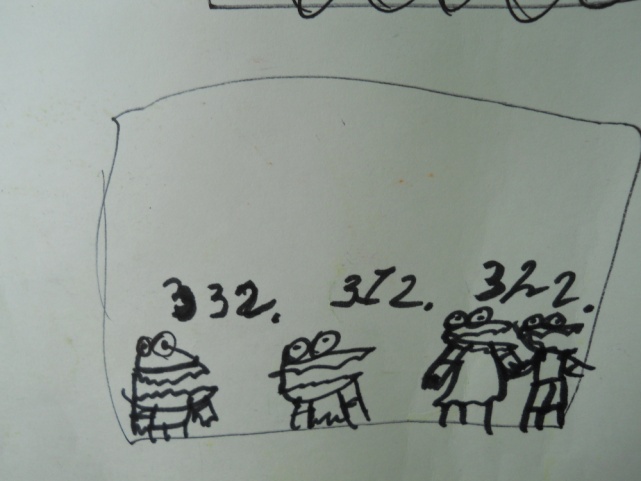 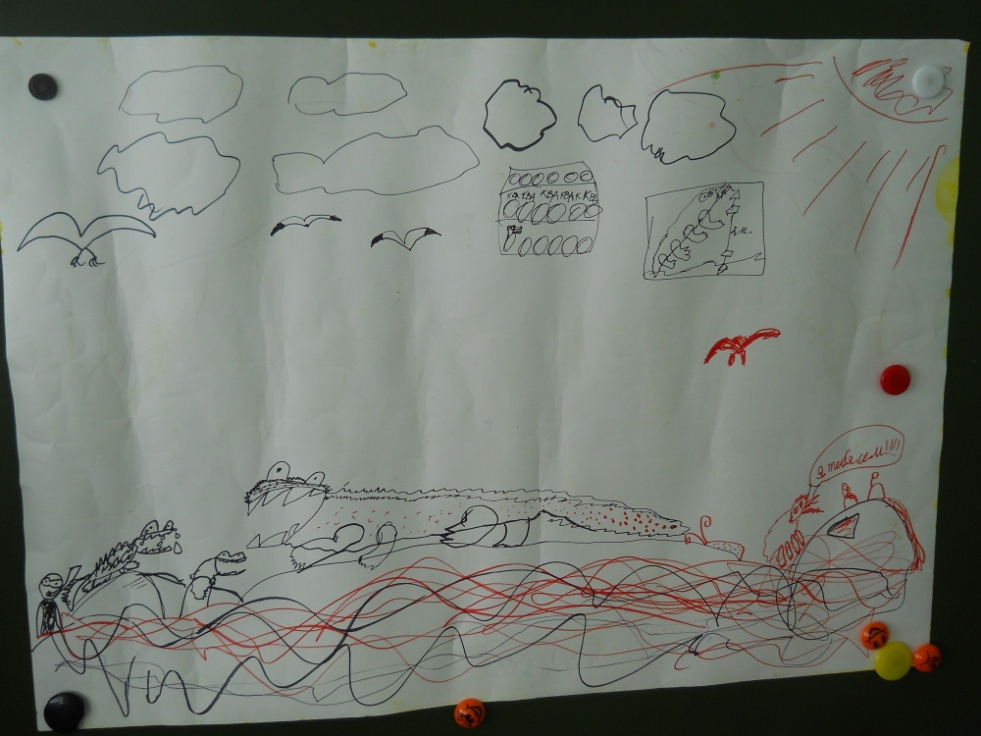 